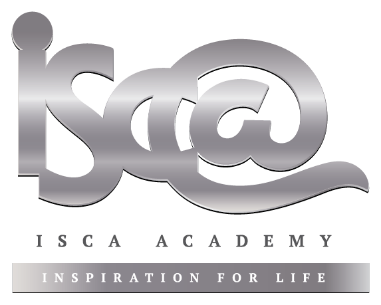 Dear Parent or CarerYear 11 Tutor Time As students join year 11, they will be placed in either an English, Math or Science specific tutor group based largely upon their performance in their mock examinations earlier this month.  In four of their five sessions, they will receive additional tuition from a subject specialist teacher in one of these subjects.  In the remaining session, they will attend a weekly assembly.We will have eight tutor groups, to ensure small class sizes and a higher level of individual support.  Below is a summary of what each subject will provide during these sessions.EnglishThere are three English tutor groups, two of which will focus solely on GCSE English Language skills. These will be taught by Mr Holland and Mrs Delfosse. The time will be split between pre-teaching material, so that students can access their learning in the classroom with confidence and skill – and revisiting learning to address any gaps.  The majority of the time will be spent on exam style questions, including (but not limited to) their creative and transactional writing.  Following New Group Reading Tests (NGRT), the other tutor group, taught by Miss Lolin, will support students whose reading ages are below their chronological age.  They will use a computer based literacy programme called Lexia that has been proven to support improvements in students’ reading ages.  It is an adaptive technology, which means it changes its level of support and challenge to meet the needs of each individual.  NGRT will take place again during the year to measure the improvements made.  When appropriate, students will move out of their Lexia tutor group and into a subject specific group to suit their needs.MathsThere are three Maths tutor groups.  Miss Lovell’s group will focus on Higher Tier content and Mr Preece and Miss Dobson’s groups will focus on Foundation Tier content. The aim of the tutor groups is to increase students’ confidence with unstructured problem solving which is a fundamental component of GCSE Mathematics at Higher and Foundation. The Maths department has selected students who are at risk of not meeting their target grade in Mathematics and who would benefit from further support in Maths.ScienceThere are two Science tutor groups. Students will be with either Mr Adams or Mr Callow and will be taught in their usual Separate Science teaching groups. Students will focus on unpicking key misconceptions and improving gaps in their understanding to ensure their subject knowledge is secure. They will also learn and practice strategies to decode exam questions and plan and review their written answers.You will shortly receive a further GroupCall message detailing your child’s subject specific tutor group and room. We will review the tutor groups after the next mock examination series which will take place from the 28th November to the 9th December.  If you have any questions, please contact one of us.Yours sincerely,Mrs Sue Fielder Assistant HeadteacherEmail: sfielder@iscaexeter.co.ukMiss K MarmentHead of Year 11Email: kmarment@iscaexeter.co.uk 